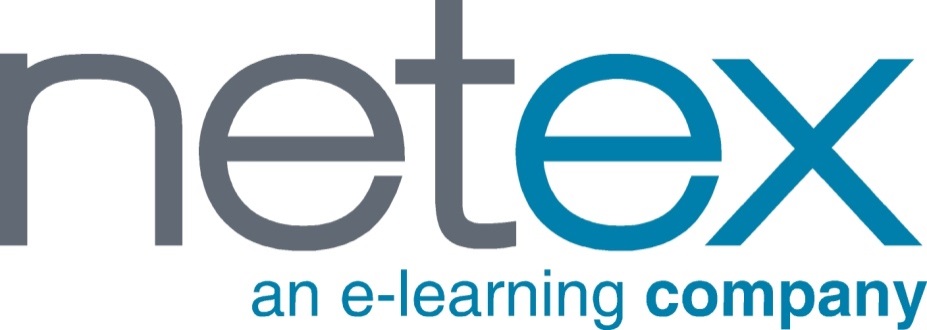 Creación de proyectos desde Worden plantilla BerlinControl de documentaciónTodos los derechos están estrictamente reservados. No puede reproducirse parte o la totalidad de este documento, sin el consentimiento por escrito de NetexKnowledge Factory. Es posible importar en contentCloudlos contenidos desde Word en la plantilla Berlin, aplicando ciertas etiquetas que permitirán que la importación resulte lo más ajustada posible al montaje final. Basta con pegar este elemento y seleccionar en su interior la etiqueta deseada:No es necesario marcar el cierre de las etiquetas. Estas ya se cierran automáticamente cada vez que se añade una nueva etiqueta a continuación.Recuerda: las etiquetas disponibles deben seguir una jerarquía. Así, para crear una pantalla, primero hay que añadir la etiqueta de página. Y para añadir un texto, primero tiene que existir la etiqueta de pantalla. ETIQUETAS PARA CONTENIDOSETIQUETAS PARA CUESTIONARIOSPara el montaje de cuestionarios disponemos actualmente de 4 tipos de actividades.Recuerda: para crear un cuestionario primero debe incorporarse la etiqueta “quiz” y posteriormente añadir las preguntas. Si se crean las preguntas sin la etiqueta “quiz” la importación será incorrecta. IMPORTACIÓN WORD en contentCloud:Una vez etiquetado todo el contenido, importamos el Word. 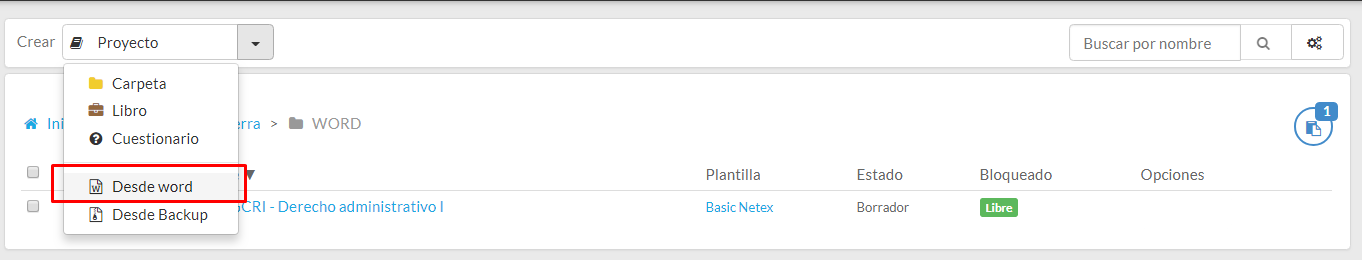 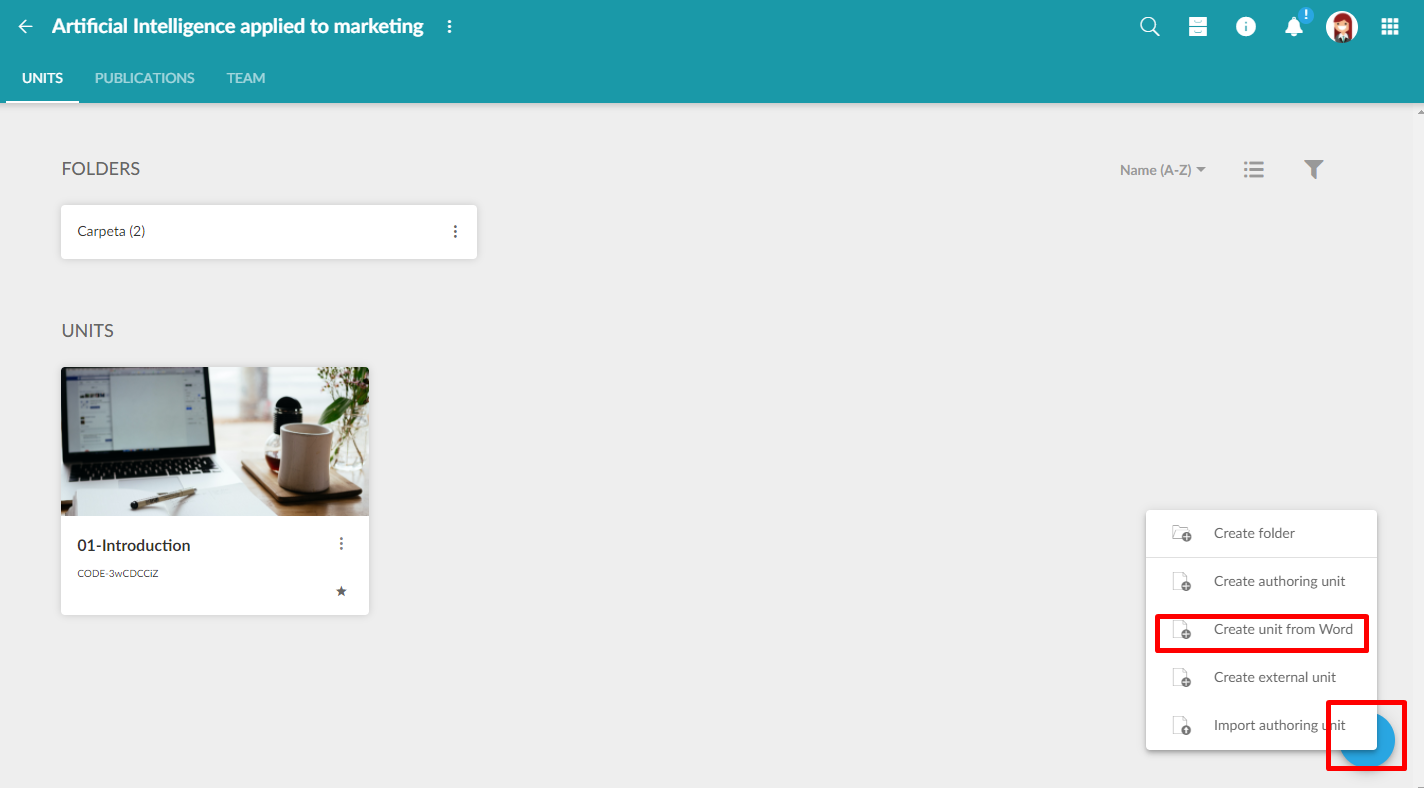 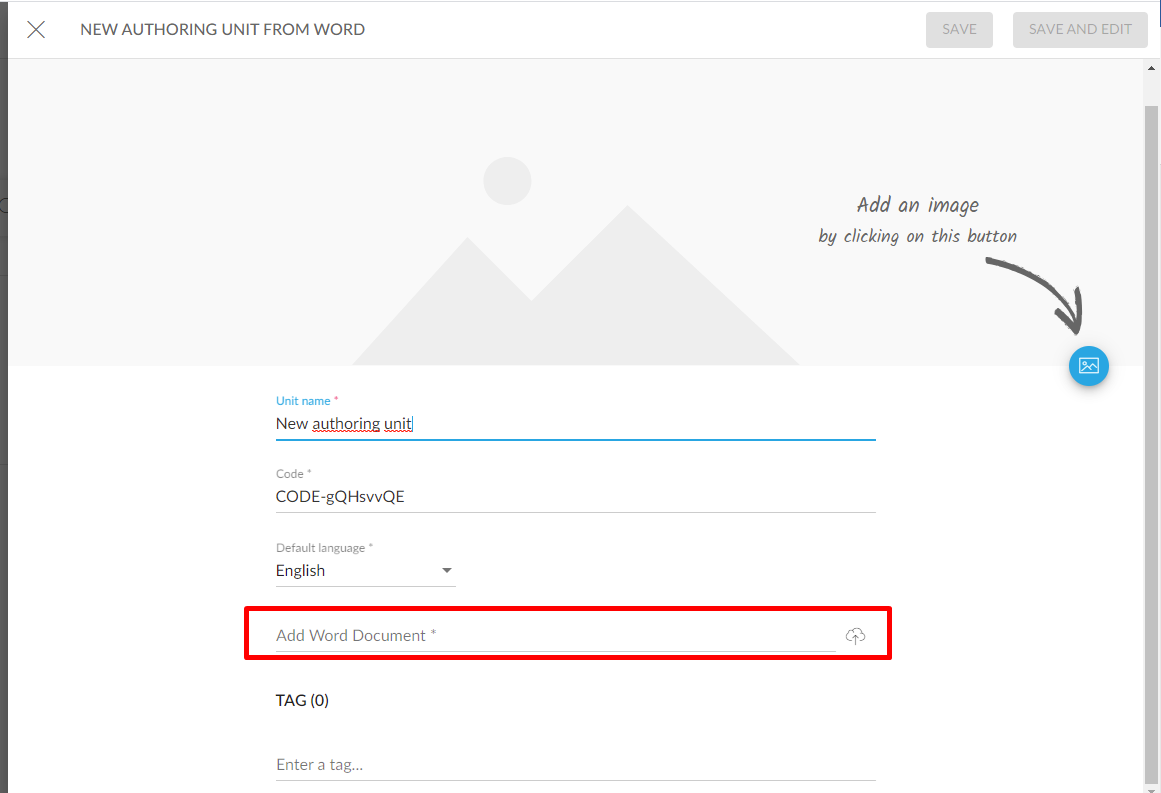 A continuación, podremos modificar los contenidos como deseemo, aplicándoles los ajustes gráficos necesarios (ancho de página, fondo…). EJEMPLOS DE USO de etiquetas aplicadas:Título del cursoTítulo de la portadaTítulo del bloqueEs posible añadir un texto dentro del bloque de la portada (p. ej., para indicar los objetivos didácticos de la unidad. Apartado 1Subapartado 1.1.Texto en cursiva y negrita. Texto en cursiva, negrita y subrayadoTexto con Enlace externoNo admite color de texto ni hightlight de textoSe admiten listas numeradasABCO listas de bulletsLista 1Lista 2También admite tablas, por ejemplo: Fórmulas matemáticas:Ejemplo de vector Ejemplo de ecuación numerada   Ejemplo de matriz    Ejemplo de ecuación   Enunciado del cuestionarioAutor del documentoVersiónFecha de presentaciónCambios incorporadosNetex1.010/06/2020Etiqueta para crear…Etiqueta para crear…Etiqueta para crear…Título de la unidadTítulo de la unidadTítulo de la unidadPágina de portadaPágina de portadaPágina de portada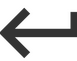 SecciónSecciónPágina de contenidoPágina de contenidoPágina de contenidoPantallaPantallaTextoCitaAcordeónMenú de pestañasPanel de tipo estándarPanel inclinado a la derechaPanel inclinado a la izquierdaEtiqueta para crear….Etiqueta para crear….CuestionarioCuestionarioRespuesta únicaRespuesta múltipleVerdadero/FalsoTap-tapMadridViennaParísLa torre Eifel está en…NONOSLa puerta de Alcalá está en…SÍNONOTexto de la citaAutor de la citaTítulo del panel Texto del panel. Este montaje sirve también para el panel derecha o izquierda.Cabecera acordeón 1Con multilíneaItem 1Item 2Item 3Cabecera acordeón 2Tabla en acordeónCabecera pestaña 1Cabecera pestaña 2Cabecera pestaña 3Cabecera pestaña 4Tabla en pestañasTexto de pestaña 2Texto de pestaña 3Texto de pestaña 4Enunciado de la preguntaEnunciado de la preguntaEnunciado opción 1trueEnunciado opción 2falseEnunciado opción 3falseFeedback positivo examplepositiveFeedback negativo examplenegativeEnunciado de la preguntaEnunciado de la preguntaEnunciado opción 1trueEnunciado opción 2trueEnunciado opción 3falseFeedback positivo examplepositiveFeedback negativo examplenegativeEnunciado de la preguntaEnunciado de la preguntanunciado opción 1nunciado opción 2nunciado opción 3Enunciado de la preguntaEnunciado de la preguntaOrigen 1Destino 1Origen 2Destino 2Origen 3Destino 3